               Hp_22_Homepage des BV Radkersburg© Bezirksinternetreferent Senekowitsch Johannes									    Stand 10.Nov. 2022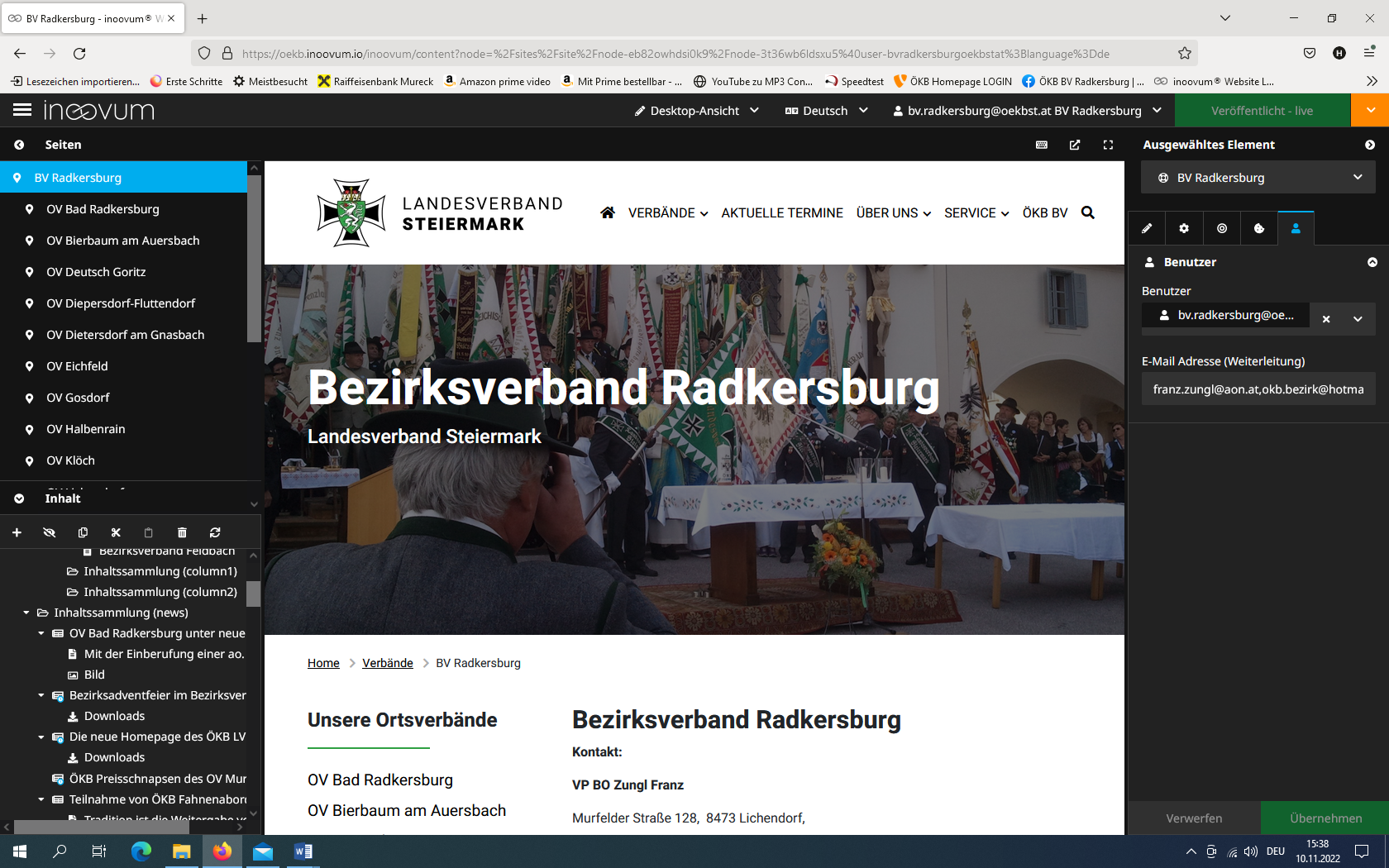 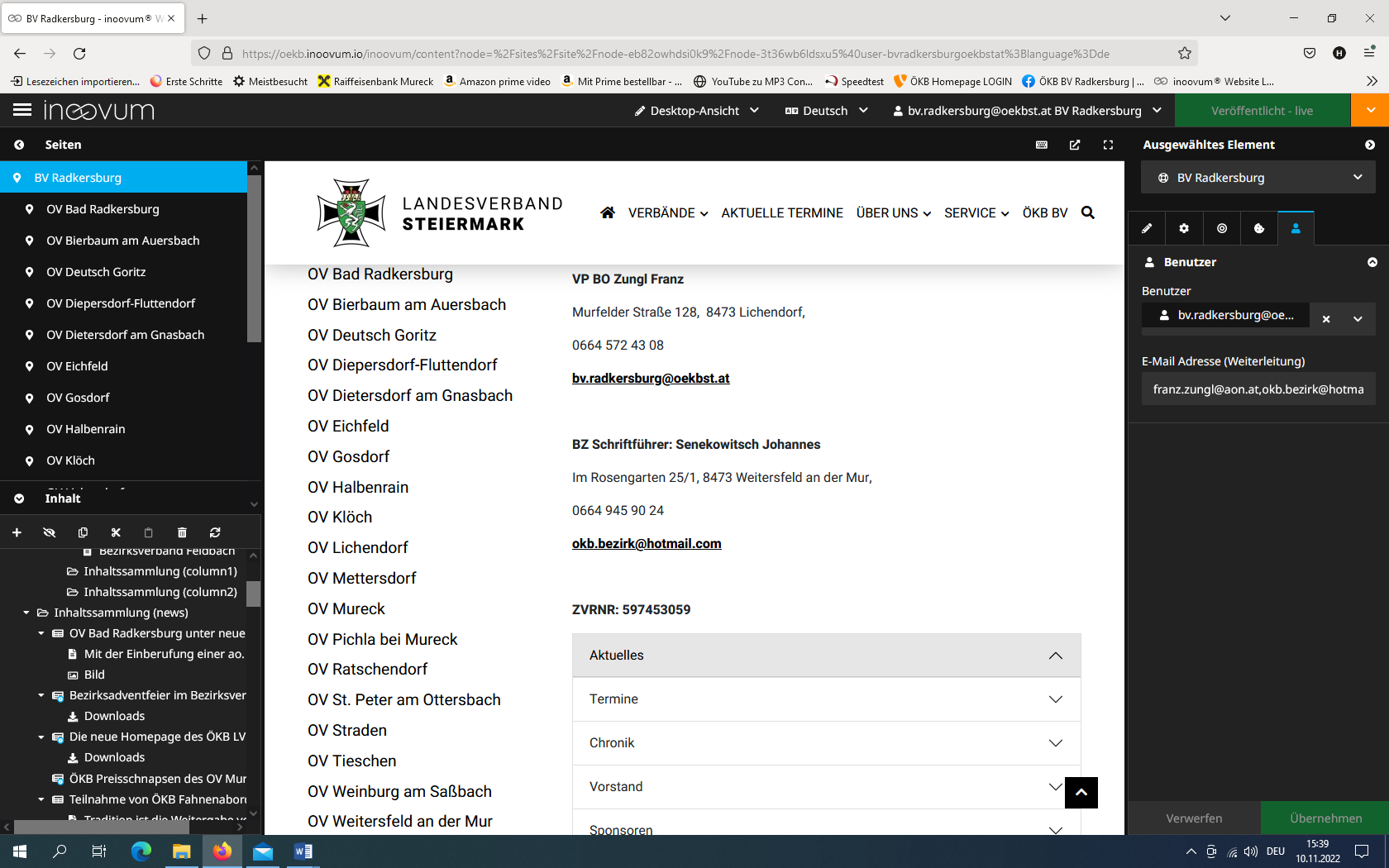 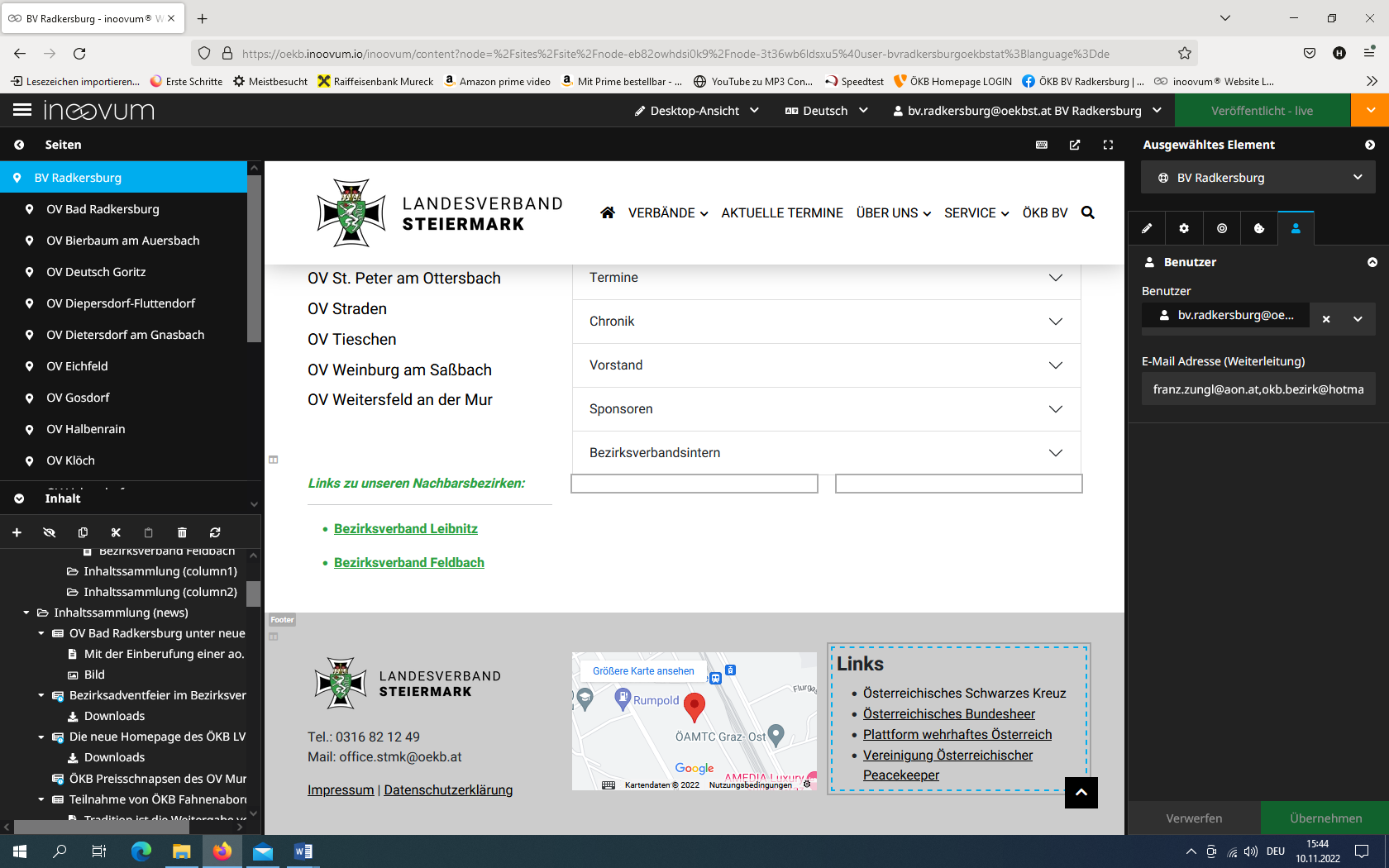 Einstieg: oekbst.at (google)1.Seite des LV/STTitelbildAktuelles aus dem LVTermineKontaktdatenWeitere Links (Chronik, Präsidium, Service)SponsorenRechts obenVerbände (Bezirks/Ortsverbände)Aktuelle TermineÜber uns (Chronik, Präsidium, Links)Service (Infos, Bilder, Formulare, Auszeichnungen, Jahresberichte……)2.Seite des Bezirksverband RadkersburgVerbände / BV RadkersburgTitelbildUnsere Ortsverbände (19)Kontaktdaten BVGliederungAktuelles(Aktivitäten/Veranstaltungen/EinladungenTermine (Bezirkstermine)ChronikVorstandSponsorenBezirksverbandsinternGratulationenAuszeichnungenSportFrauen beim ÖKBZum GedenkenFotogalerieService (Formulare, Downloads…..)3.Seite der Ortsverbände (alle gleich)TitelbildKontaktdaten OVGliederungAktuelles (aus dem OV/Veranstaltungen/Einladungen(aus dem BV wenn für den OV besonders interessant/*Erfassung durch BV bei allen OV sichtbar)Termine (Ortsverbands- u. Bezirkstermine* Eingabe durch BV)ChronikDer ÖKB seit…….Unsere FahneUnser DenkmalSchwerpunkte der VereinsarbeitVorstandGratulationen/Auszeichnungen/SportGratulationenAuszeichnungenSportOrtsverbandsinternUnsere Aktivitäten im OrtsverbandIch hatt´einen Kameraden (aktuelle Todesfälle, Parte….)Gedenktafel (Statistik über Todesfälle…..)NeumitgliederFrauen beim ÖKBFotogalerieAllgemeines (z.B. Downloads………)4.Einstieg für den InternetreferentenIn der Befehlszeile des Browser eingeben:      https://www.oekbst.at/inoovum/login(Tipp! Als Favoriten in der Symbolleiste speichern 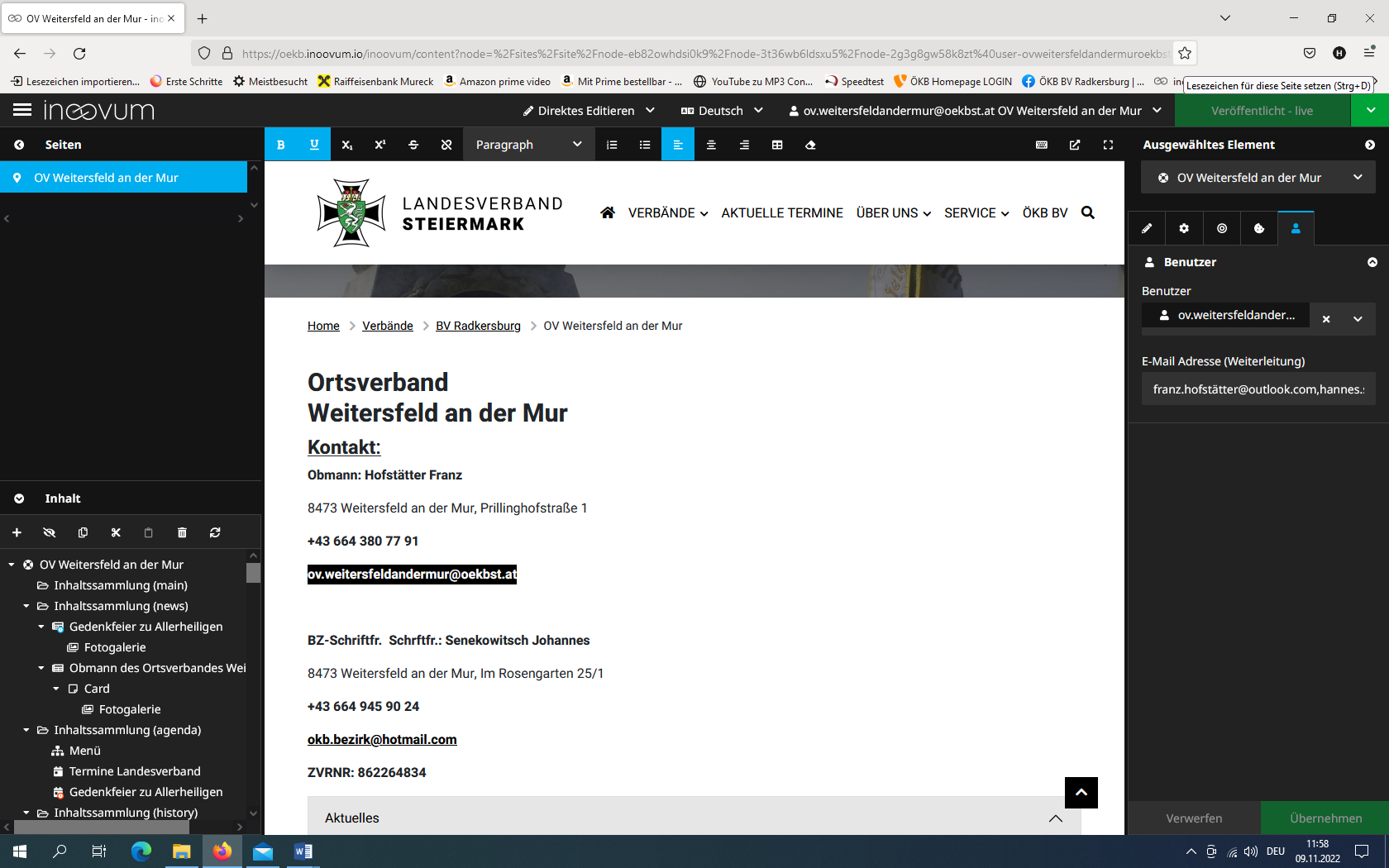 Benutzername: 	ov.xxxxx@oekbst.atPasswort:		Bekanntgabe durch LandesinternetreferentenLOGINVerband (links in Seitenstruktur)     Inhaltssammlung (li unten Inhaltsstruktur)Inhaltssammlung (main)= Kontaktdaten u. aktiver Inhalt der HomepageInhaltssammlung (news)= AktuellesInhaltssammlung (agenda)=Termine des OrtsverbandesInhaltssammlung (history)= Chronik			Akkordeon	=Unterordner			ÖKB seit/Unsere Fahne/Unser Denkmal/Schwerpunkte…Inhaltssammlung (board)= VorstandInhaltssammlung (accordion1)	(ausblendbar)= Auszeichnungen/Gratulationen/Sport			Akkordeon 	= Unterordner Auszeichnungen/Gratulationen u. SportInhaltssammlung (accordion2)	(ausblendbar)= Ortsverbandsintern			Akkordeon 	= Unterordner Unsere Aktivitäten/Ich hatt´ einen Kameraden/Gedenktafel/Neumitglieder/Frauen beim ÖKB/Fotogalerie/Allgemeines5.BenutzerdatenBenutzer (Rechts oben in Elementstruktur)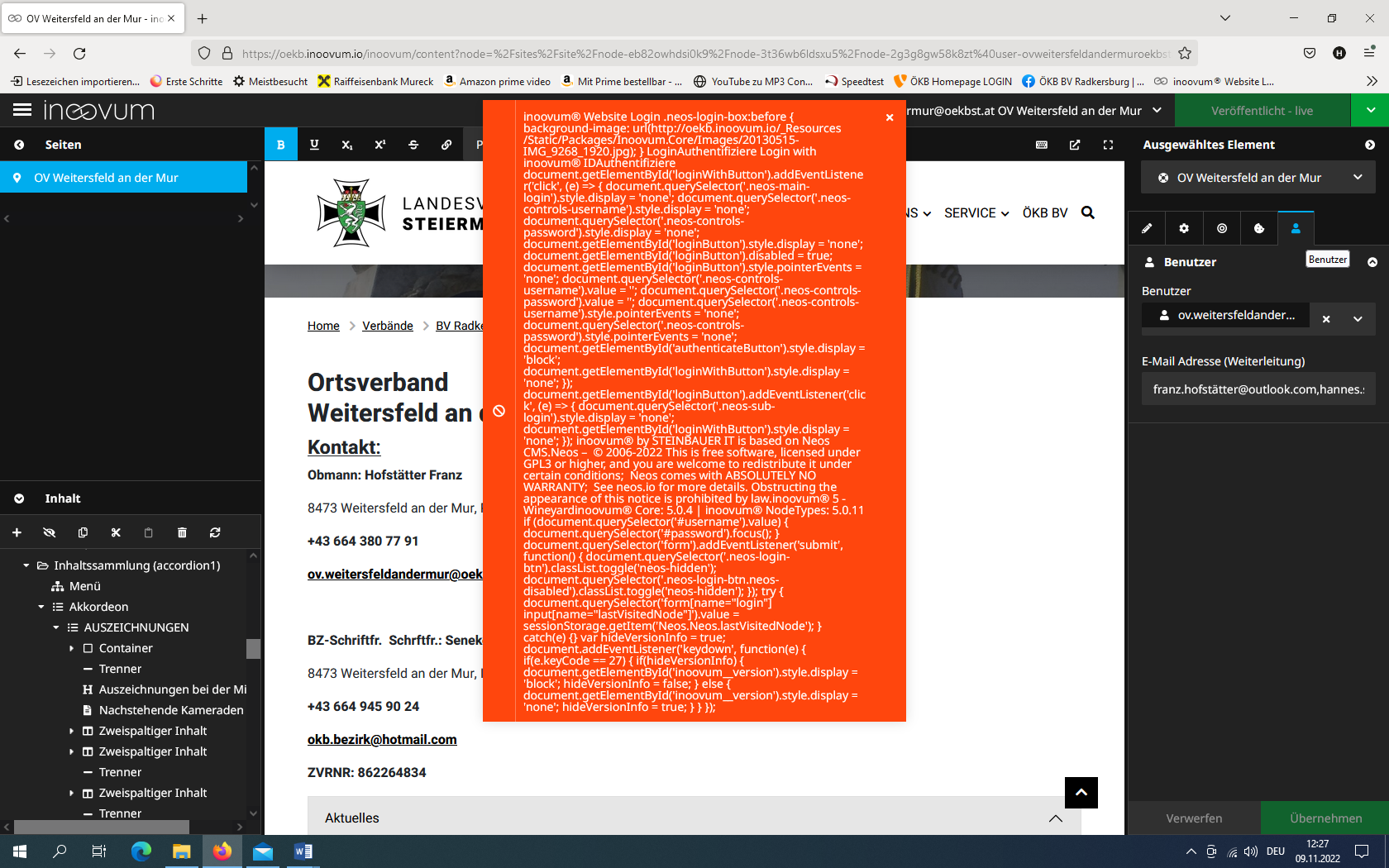 Emailadresse weiterleiten                                      (Erläuterung unter Pkt.9)(1.od. mehrere Adressen durch Kommazeichen getrennt-kein Leerzeichen)*Junk Mail überprüfen!!!!!!!HauptbildHauptbild hochladen (Foto im Querformat – rundherum genug freien Platz zum beschneiden!)KontaktdatenBereits vorgegeben(Daten überprüfen und ev. Änderungen durchführen!)Emailadresse verknüpfenEmailadresse markieren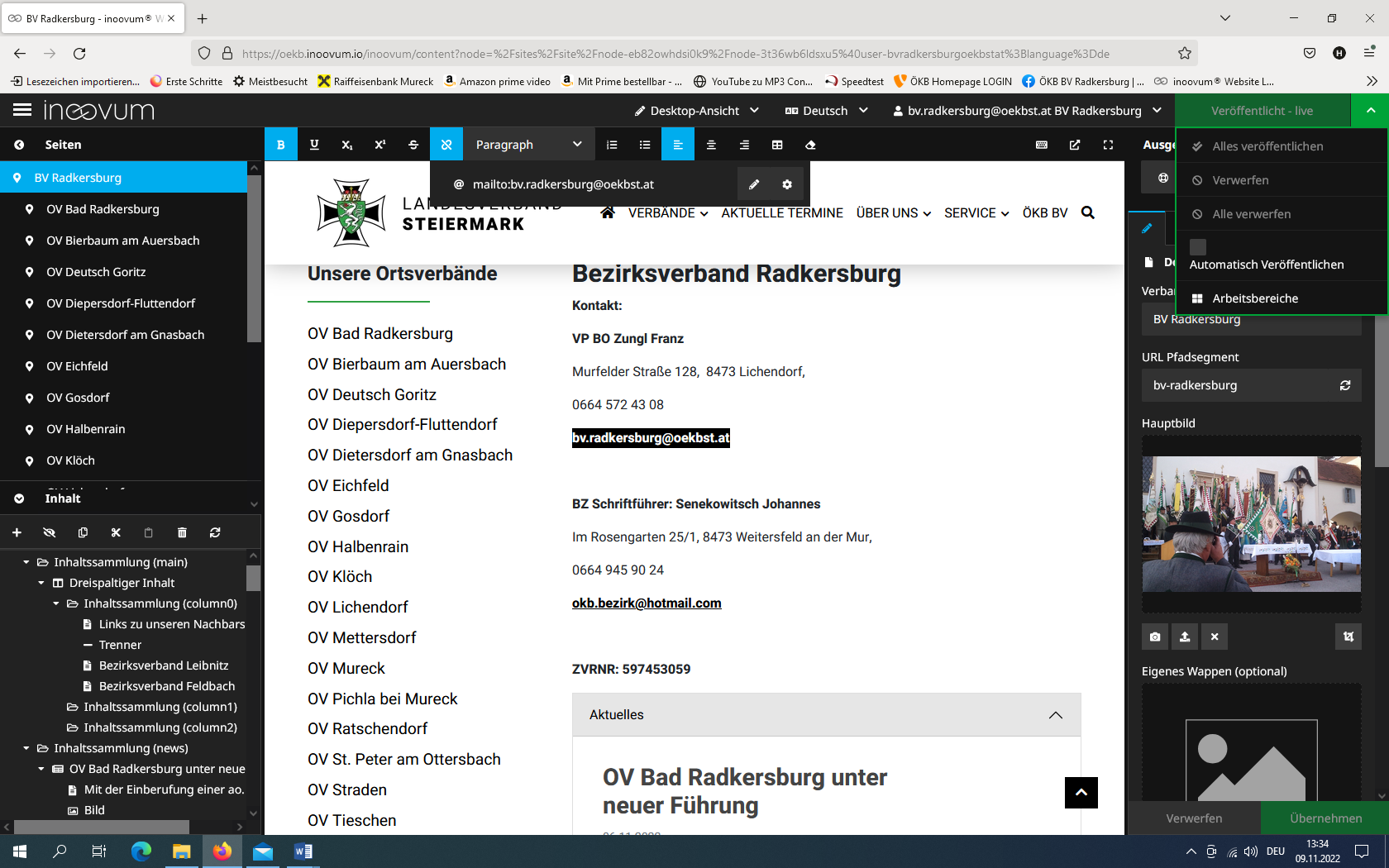 Verknüpfungssymbol                                                                in Bearbeitungsleiste (Mitte oben) anklickenEmailadresse mit mailto:ov.xxxxx@oekbst.at eingeben und mit Häkchen bestätigenDurch Drücken des Button „veröffentlichen“ (re oben orange!) werden die Eingaben bzw. Änderungen auf die Homepage gestellt.(Grün bedeutet, Änderungen angenommen)Durch Drücken der „Vorschau anzeigen“ 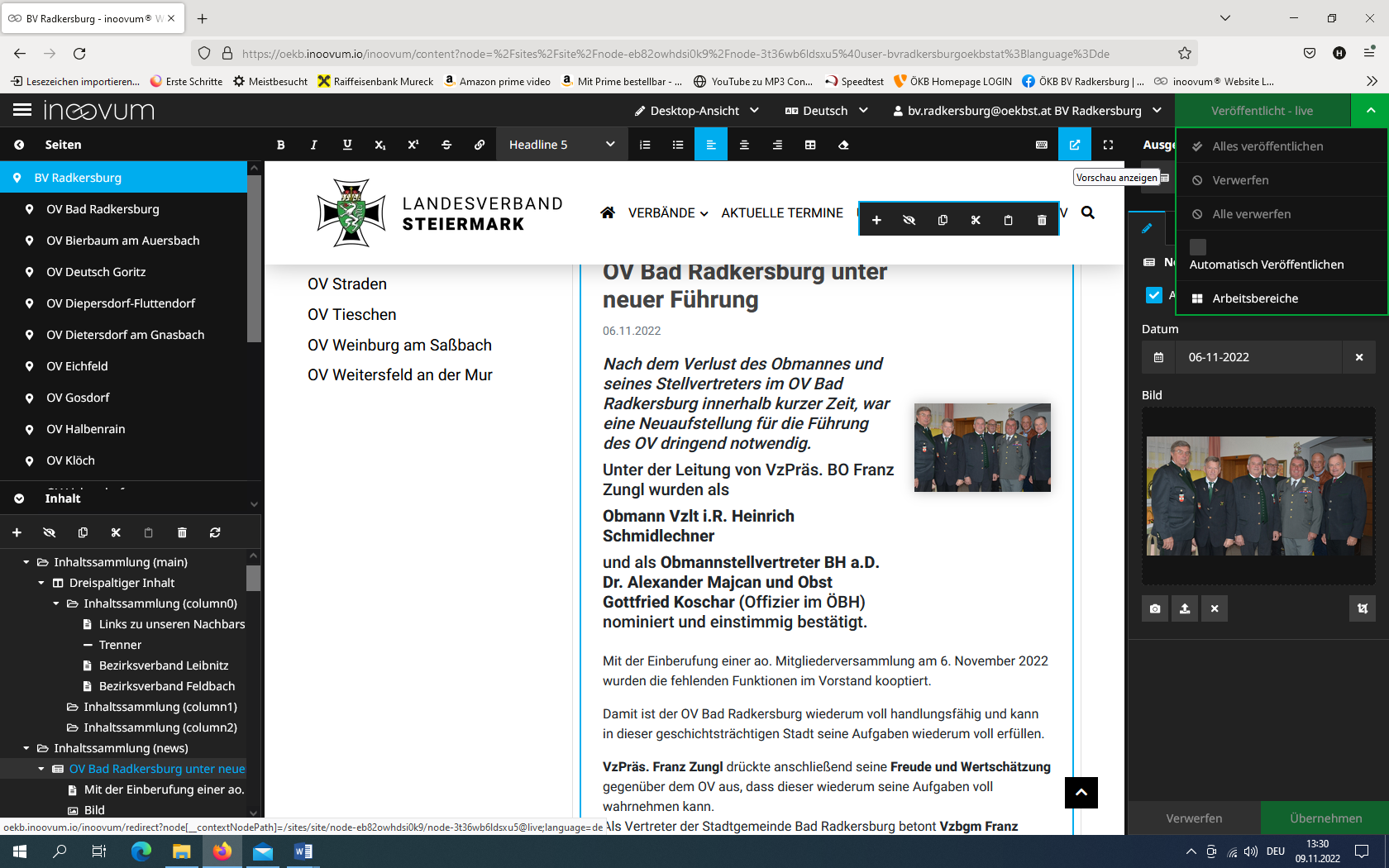 können die Daten direkt in der Homepage überprüft werden!6.Artikel erfassenIm Hauptbearbeitungsbereich (Mitte) Aktuelles anklickenUnter Aktuelles öffnet sich ein Eingabefeld bzw. die erfassten ArtikelUnterhalb in das Eingabefeld bzw. ersten Artikel klicken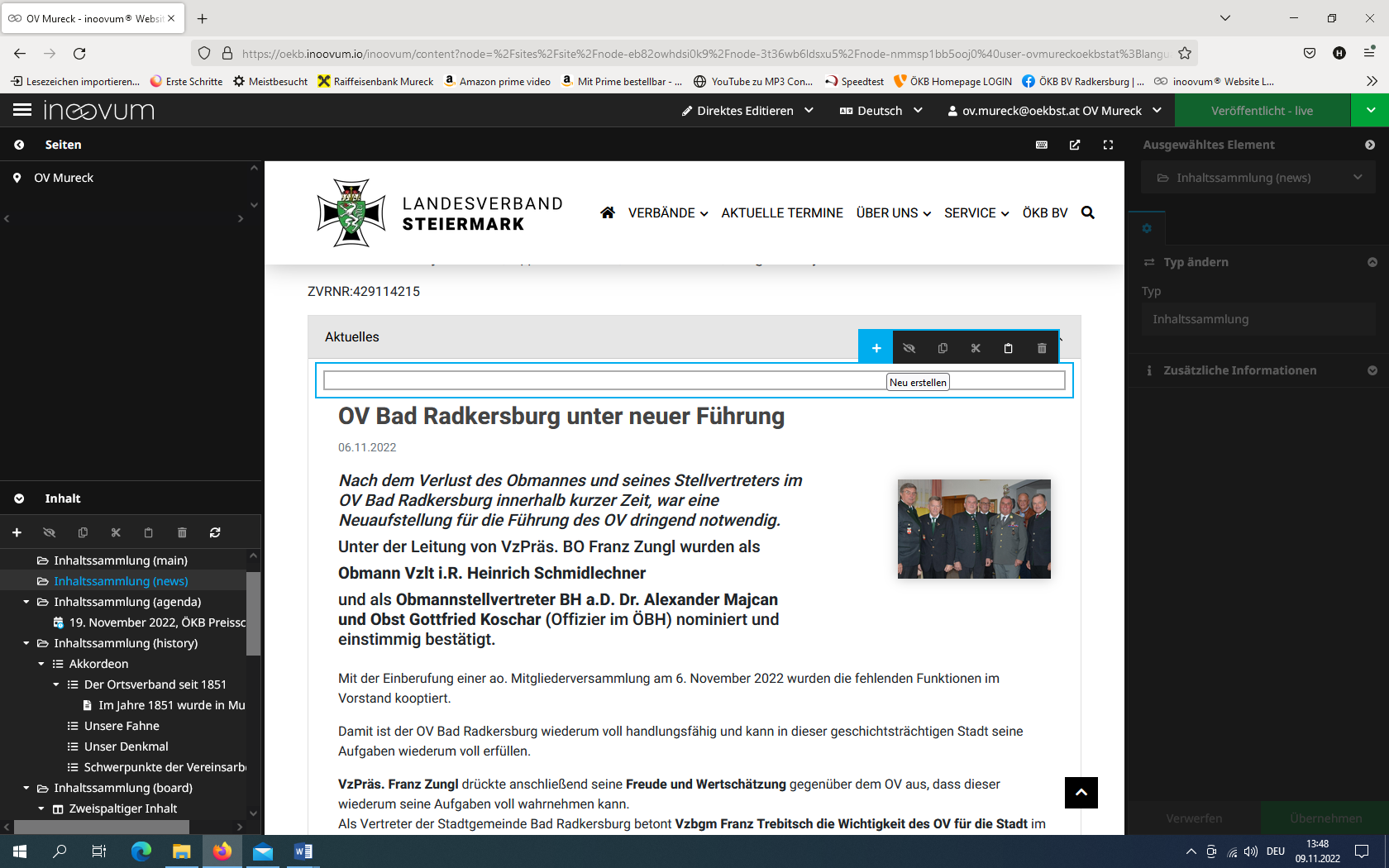 Mit + Inhaltselement „News“ neu erstellen   (Einfügemodus= hier/oben/unten)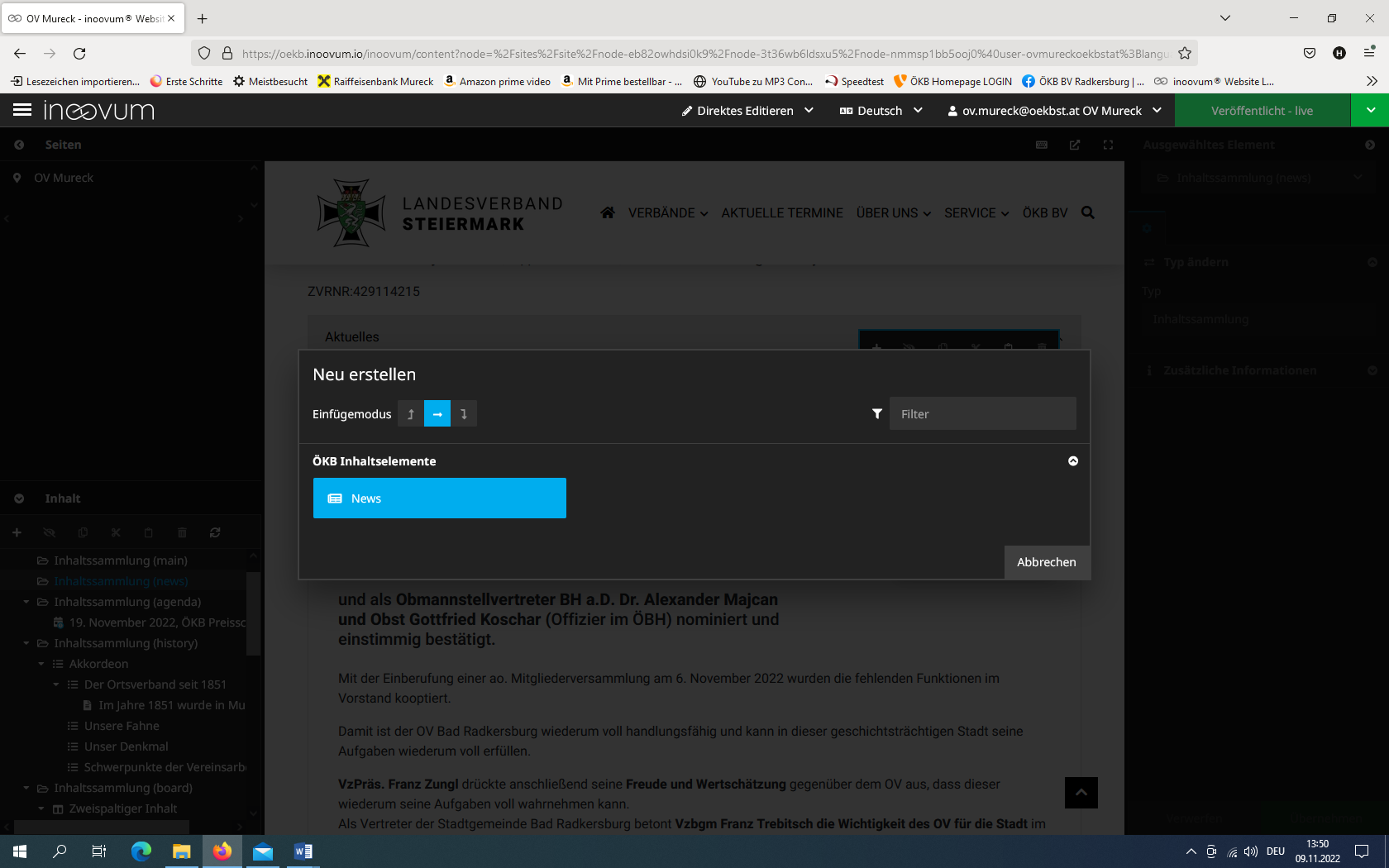 Es öffnet sich ein Newselement mit Titel (Überschrift des Artikels erfassen)Beschreibung (kurzen Inhalt des Artikels…..ein paar Zeilen erfassen)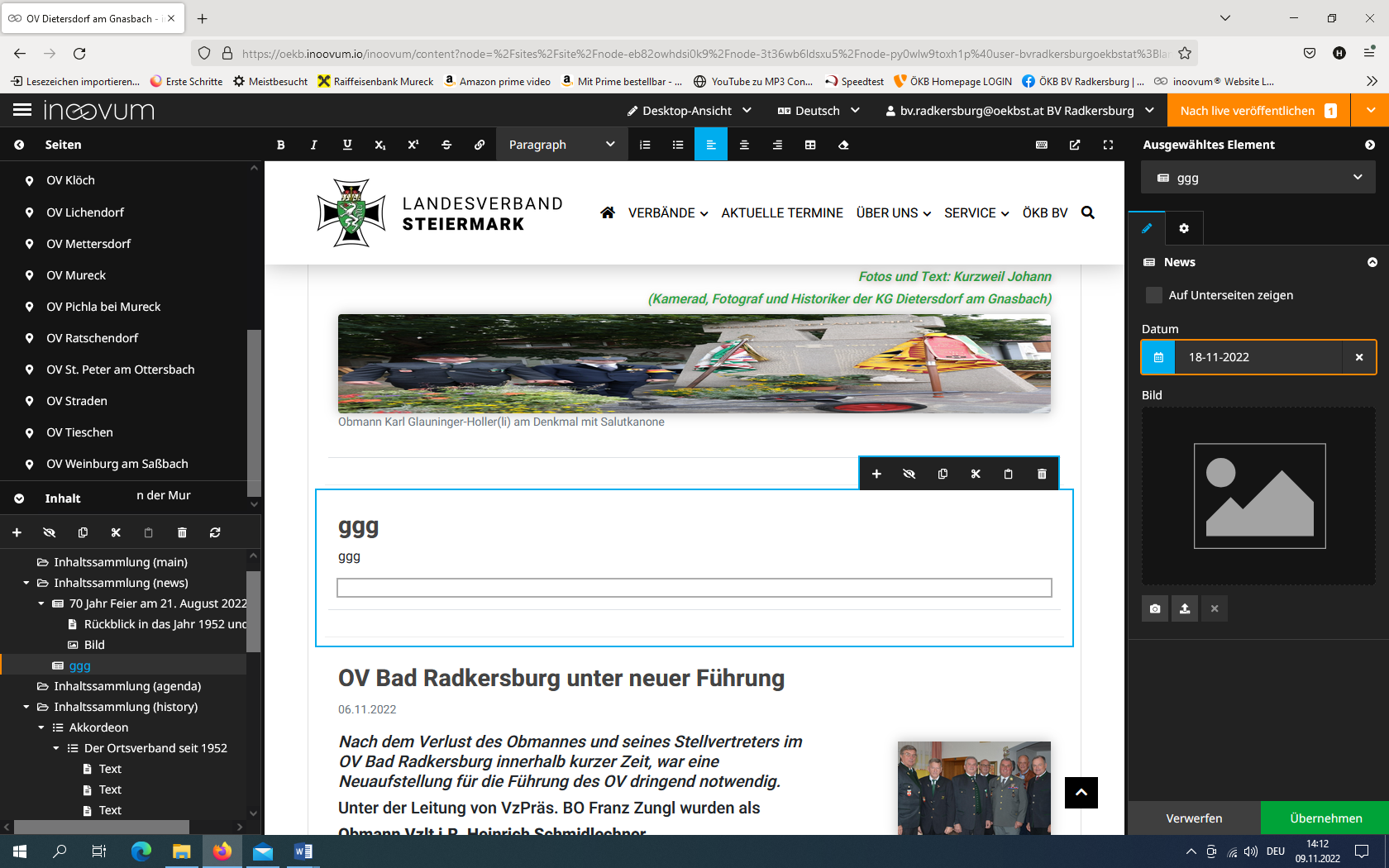 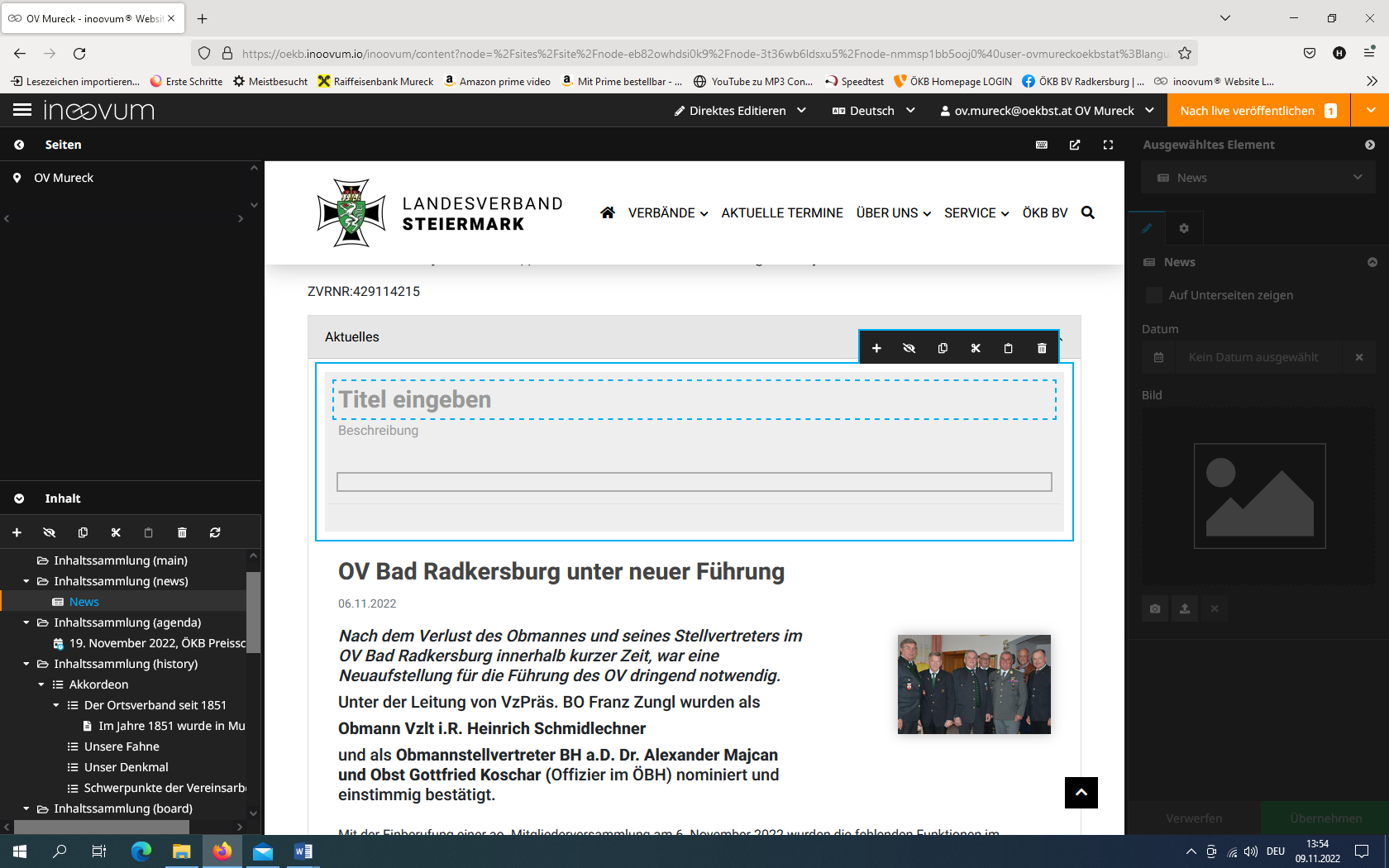 Rechts im Elementefeld unter BearbeitenDas Erstellungsdatum (mit Kalender auswählen und mit„Apply“ übernehmen.Bild hochladen              ( nur jpg) Mit Übernehmen bestätigenUnter Beschreibung des Artikels ins Inhaltsfeld klickenUnd weitere Inhaltselemente mit + Neu erstellen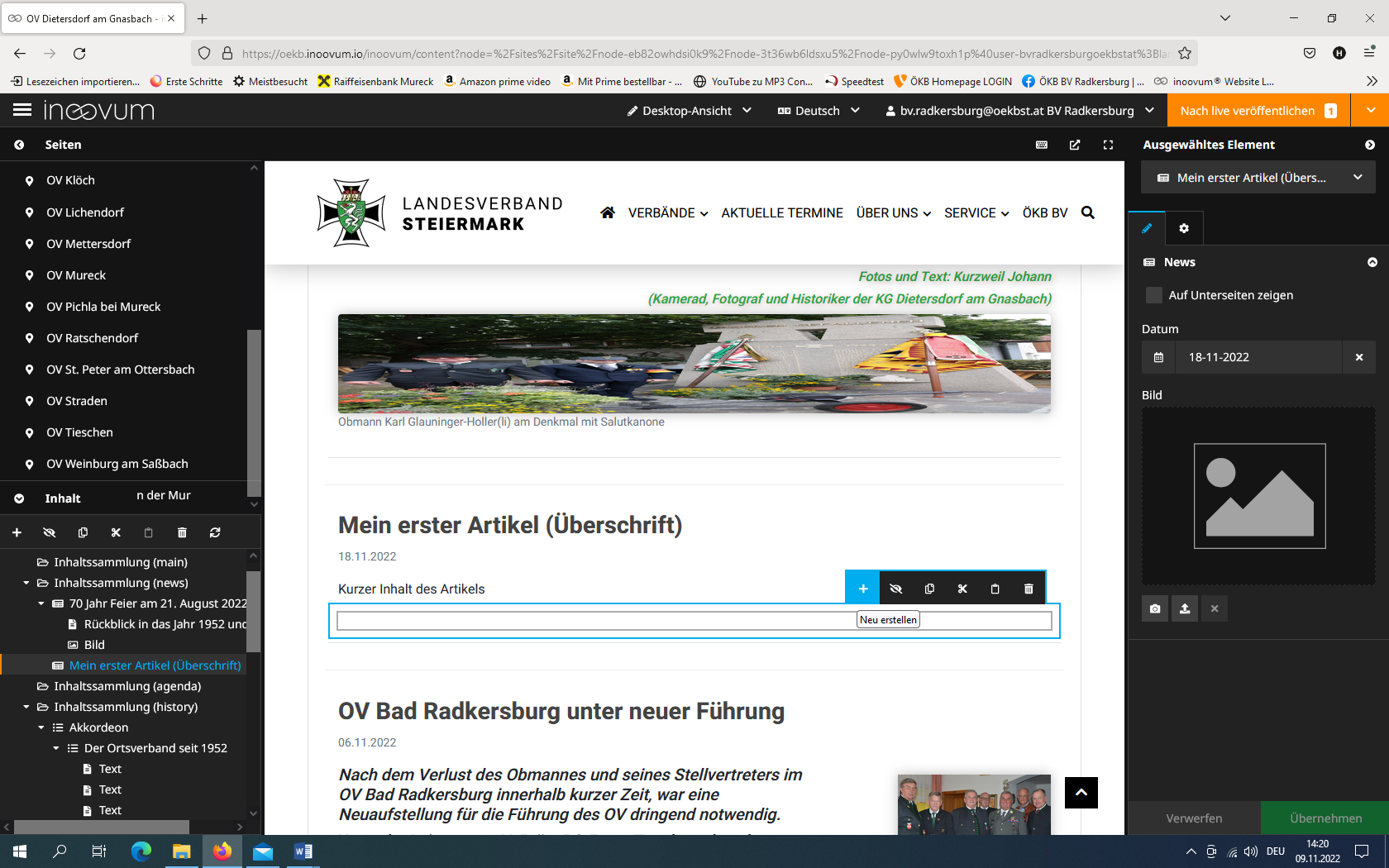 z.B.: Text 	(für längere Berichte)Bild (wenn nur ein od. zwei Bilder - Beschriftung anzeigen anklickenFotogalerie (wenn viele Bilder – Aufteilung in 3 od. 4 Spalten)Downloads für pdf Dateien(für mehrere Inhalte re scrollen)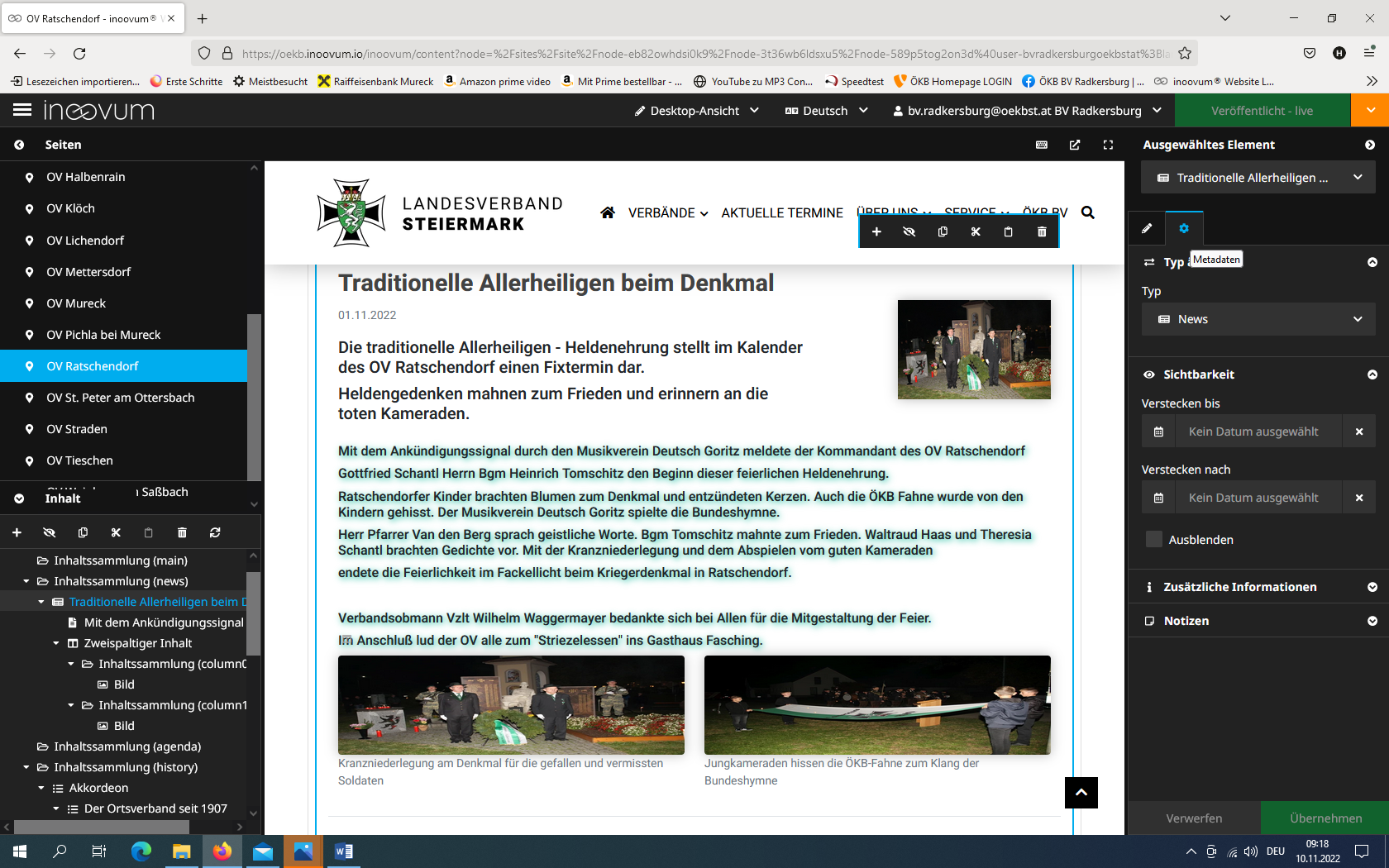 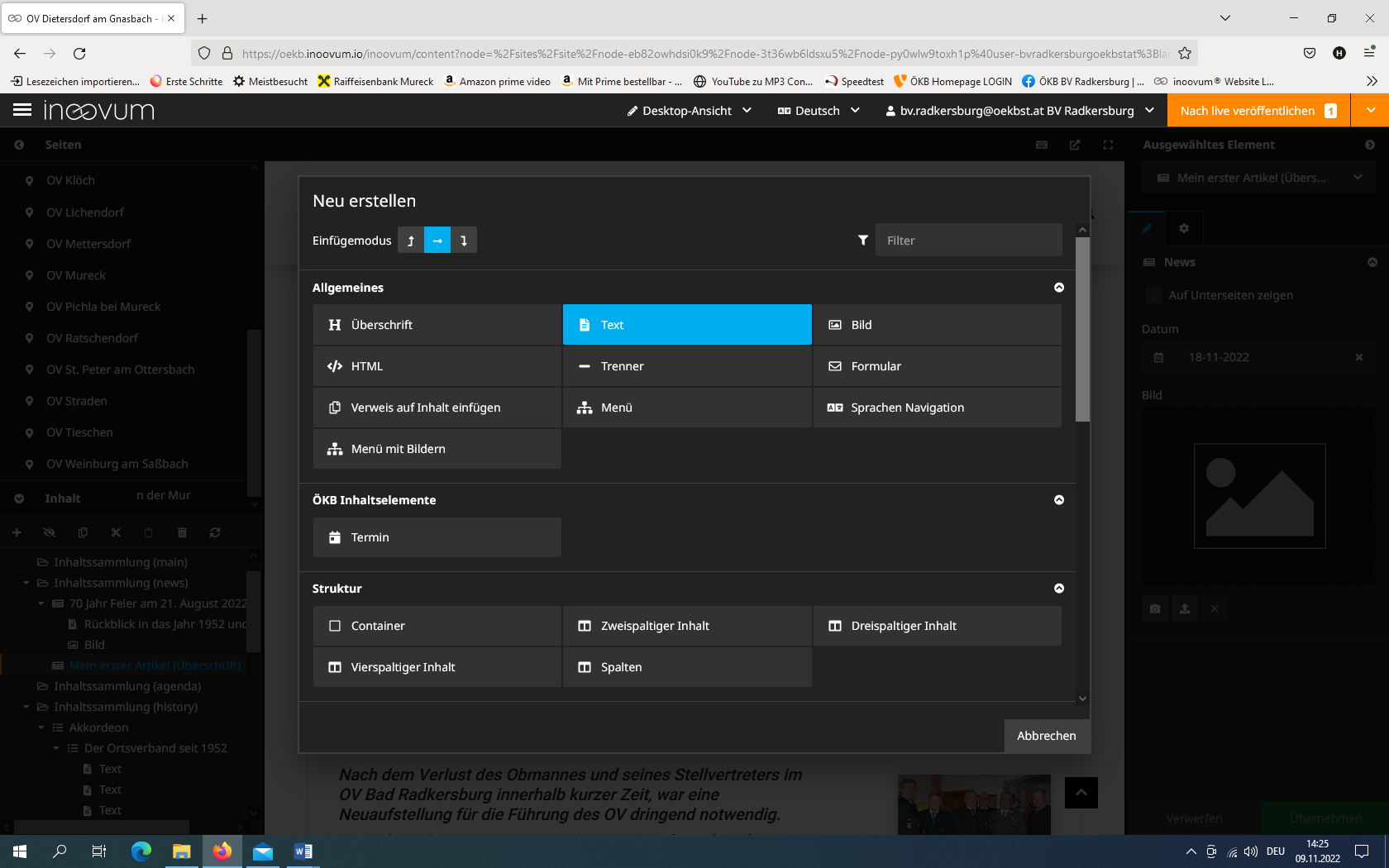 Sichtbarkeit des ArtikelRechts auf den Reiter für Metadaten           klickenAuswahl im Kalender 	Verstecken bis 	(=Beginndatum)					Verstecken nach 	(=Endedatum)Mit Übernehmen bestätigen.!!!!!!!	Beginn und Endedatum ist der Zeitraum in welchem der Artikel auf der Homepage sichtbar bleibt!						VERÖFFENTLICHEN NICHT VERGESSEN!!! Kein Häkchen bei Ausblenden (=gesamter Artikel wird unsichtbar!!)7.Termine erfassenIm Hauptbearbeitungsbereich (Mitte) Termine anklickenUnter Termin öffnet sich ein Eingabefeld bzw. die erfassten Termine (OV/BV)Unterhalb in das Eingabefeld klickenMit + Inhaltselement „Termin“ neu erstellen (Einfügemodus= hier/oben/unten)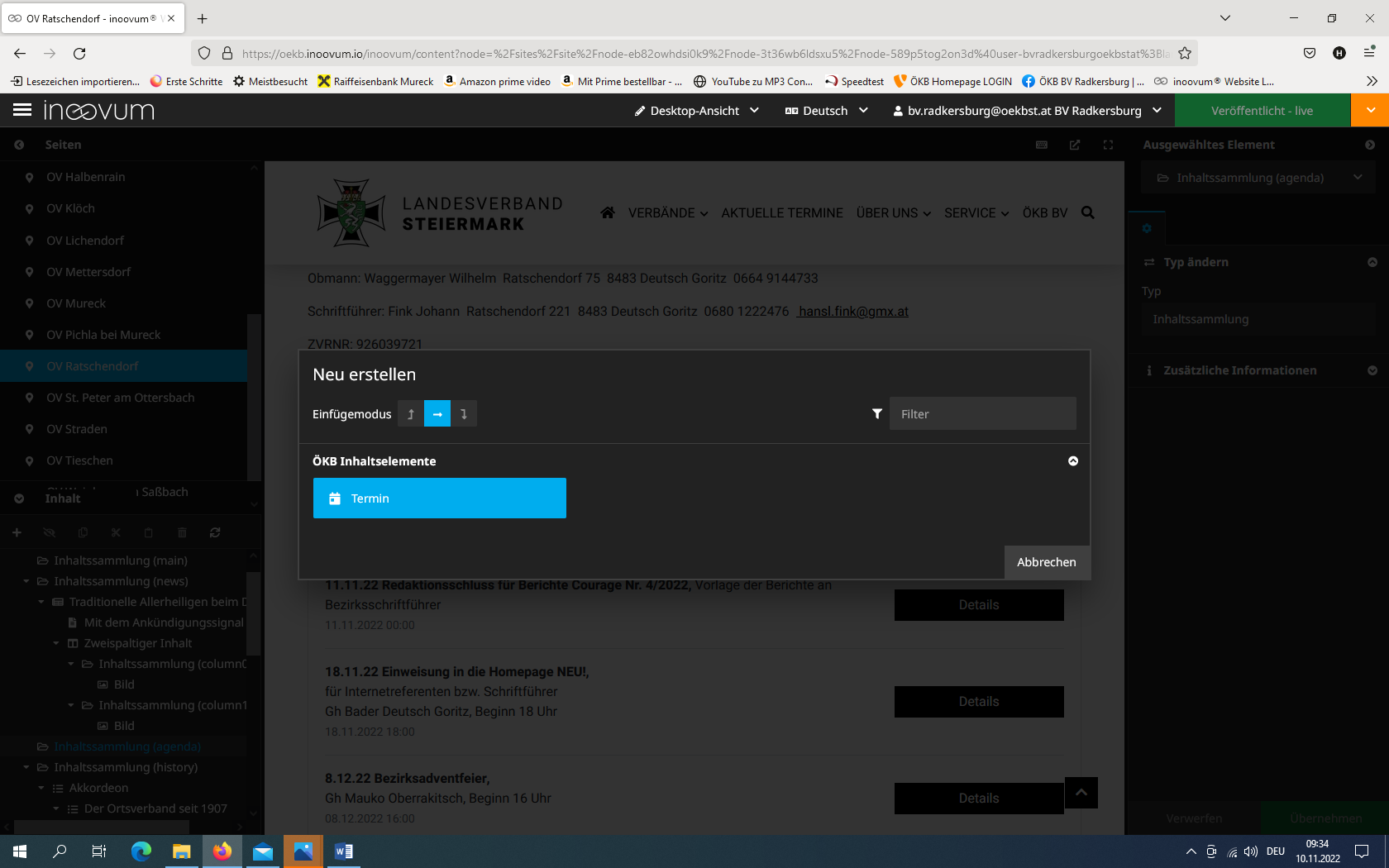 Datum u. Titel des Termines eingebenunterhalb Ort u. Beginnzeitrechts Datum von u. Uhrzeit sowie Datum bis u. Uhrzeit (=Dauer der Veranstaltung)Bei PDF Datei , bei Bedarf z.B. Einladung hochladen                                                           unter Details sind weitere Beschreibungen möglich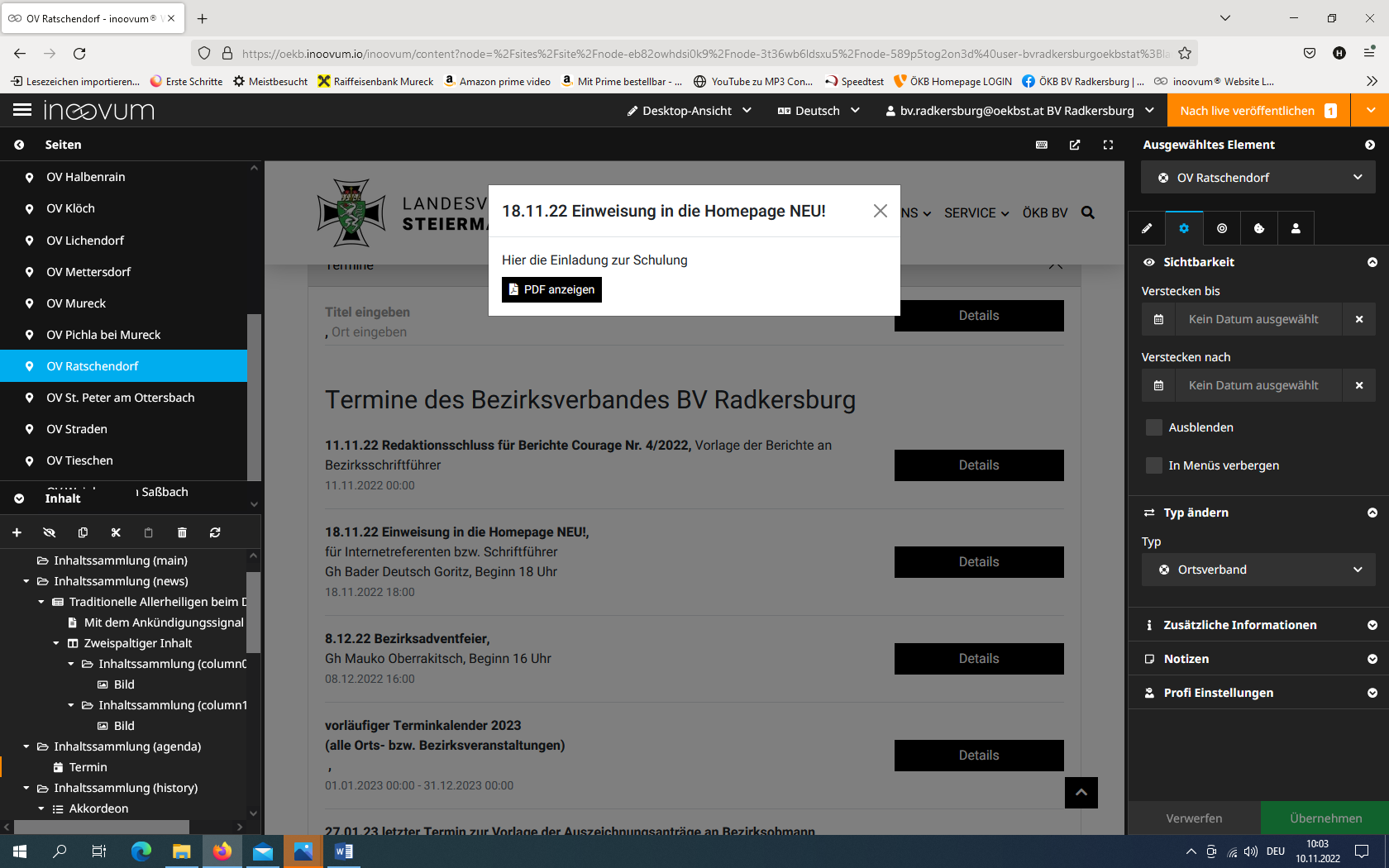 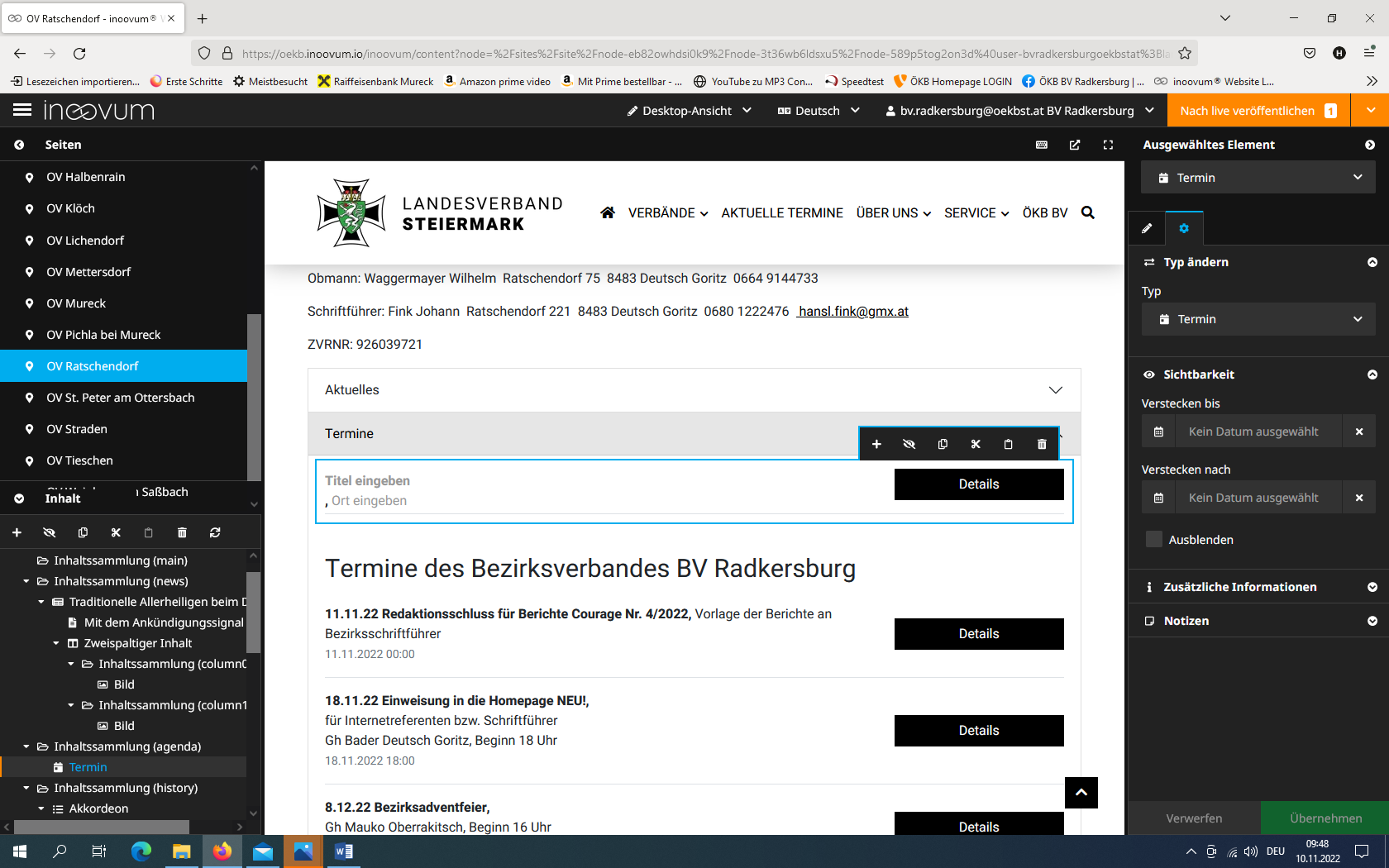 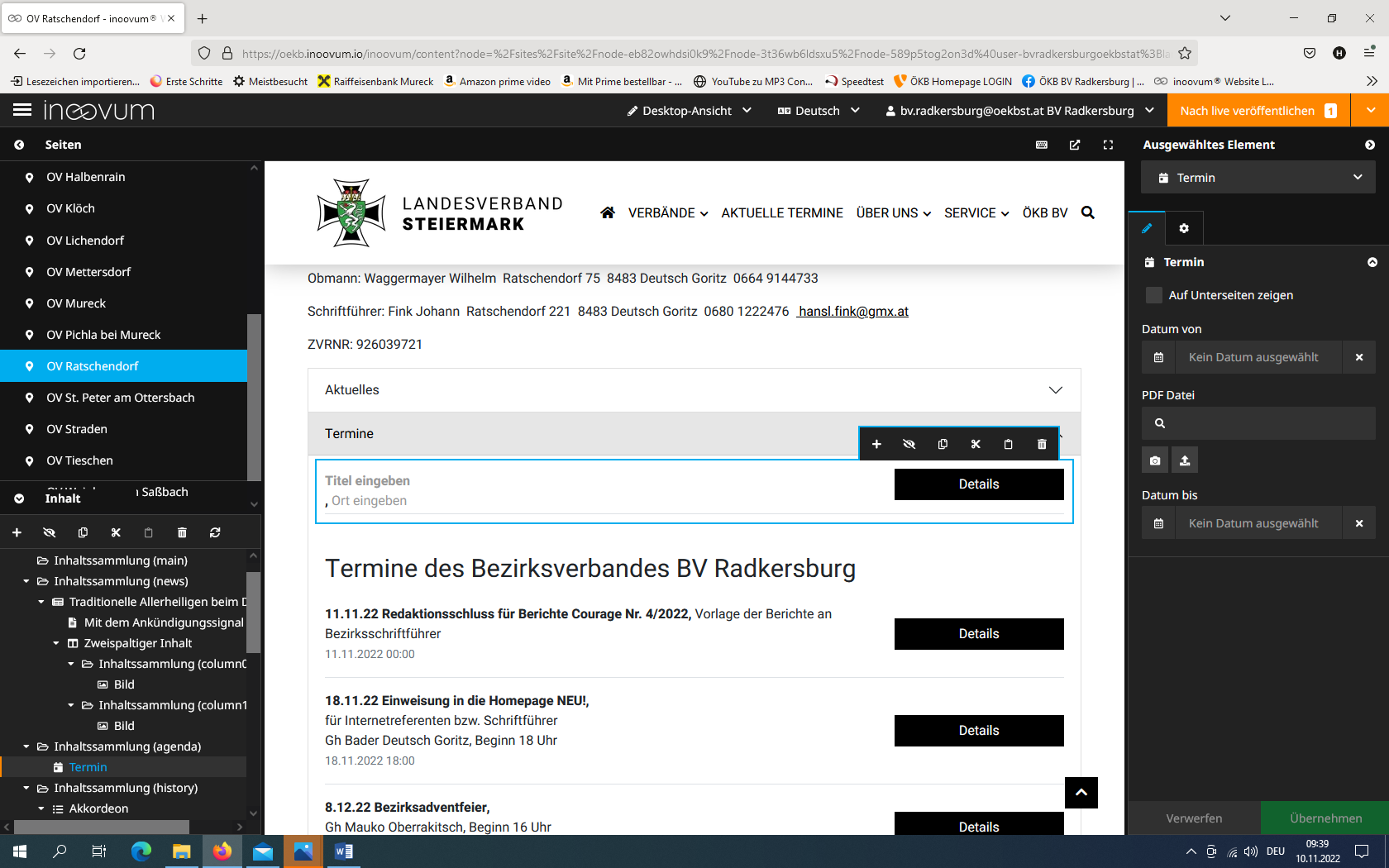 Sichtbarkeit des TerminesRechts auf den Reiter für Metadaten           klickenAuswahl im Kalender 	Verstecken bis	(=Beginndatum)					Verstecken nach 	(=Endedatum)Mit Übernehmen bestätigen.!!!!!!!	Beginn und Endedatum ist der Zeitraum in welchem der Termin auf der Homepage sichtbar bleibt!				    VERÖFFENTLICHEN NICHT VERGESSEN!!! Kein Häkchen bei Ausblenden (=gesamter Artikel wird unsichtbar!!)8.Tabellen erfassenz.B bei AuszeichnungenIm Hauptbearbeitungsbereich Gratulationen/Auszeichnungen/Sport anklickenIm Untermenü Auszeichnungen anklickenUnter Auszeichnungen öffnet sich ein Eingabefeld unterhalb in das Eingabefeld klickenMit + Inhaltselement „Text“ neu erstellen (Einfügemodus= hier/oben/unten)Im Eingabefeld oben in der Bearbeitungszeile das Tabellensymbol anklicken                                   und die entsprechende Zeilen u. Spaltenanzahl auswählen.                                     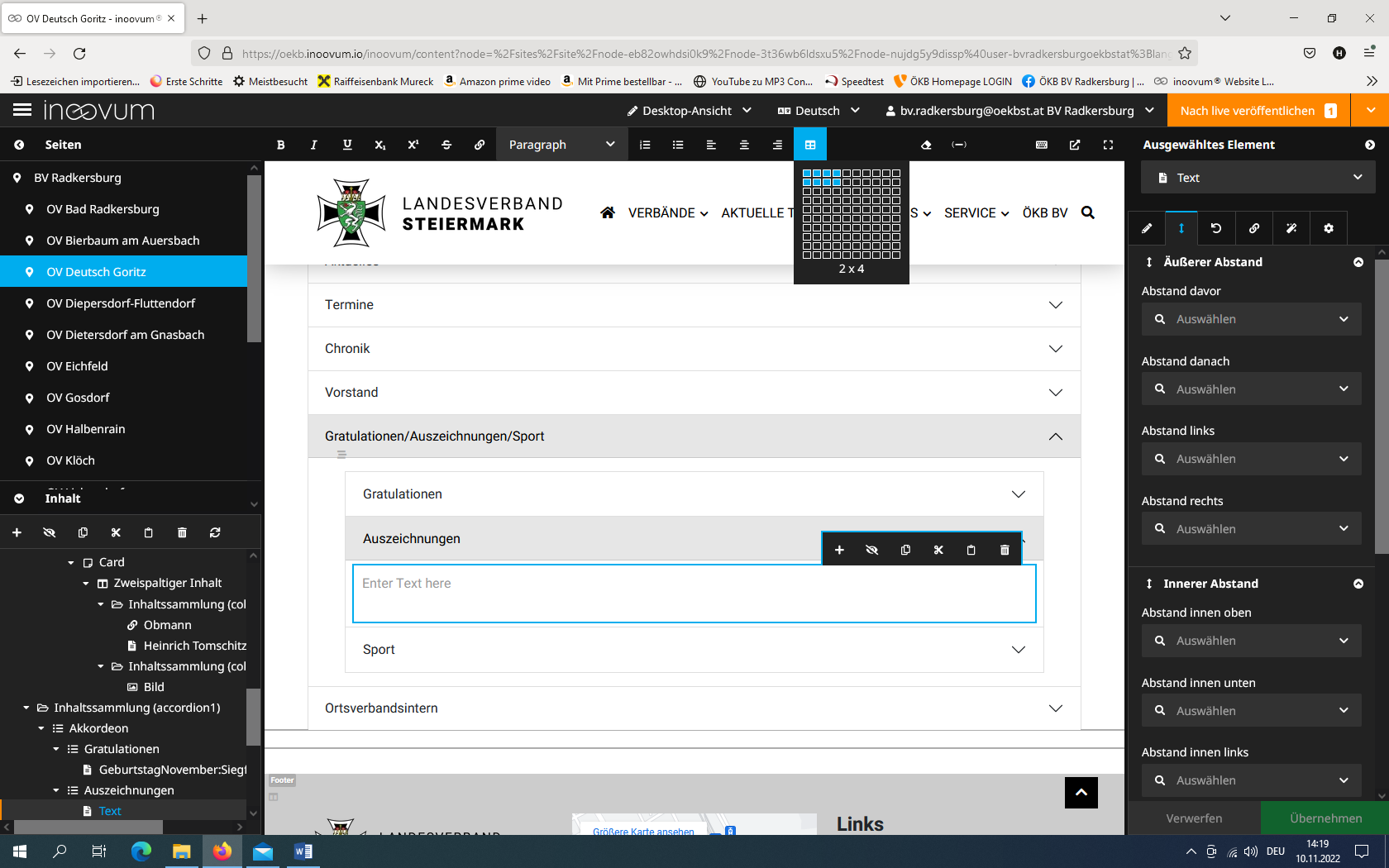 Hinweis:Die Anzahl der Spalten u. Zeilen kann im nachhinein geändert werdenz.B.: 	Spalte li/re/ einfügen od. löschenZeilen darüber/darunter einfügen od. löschenod. auch Zeilen verbinden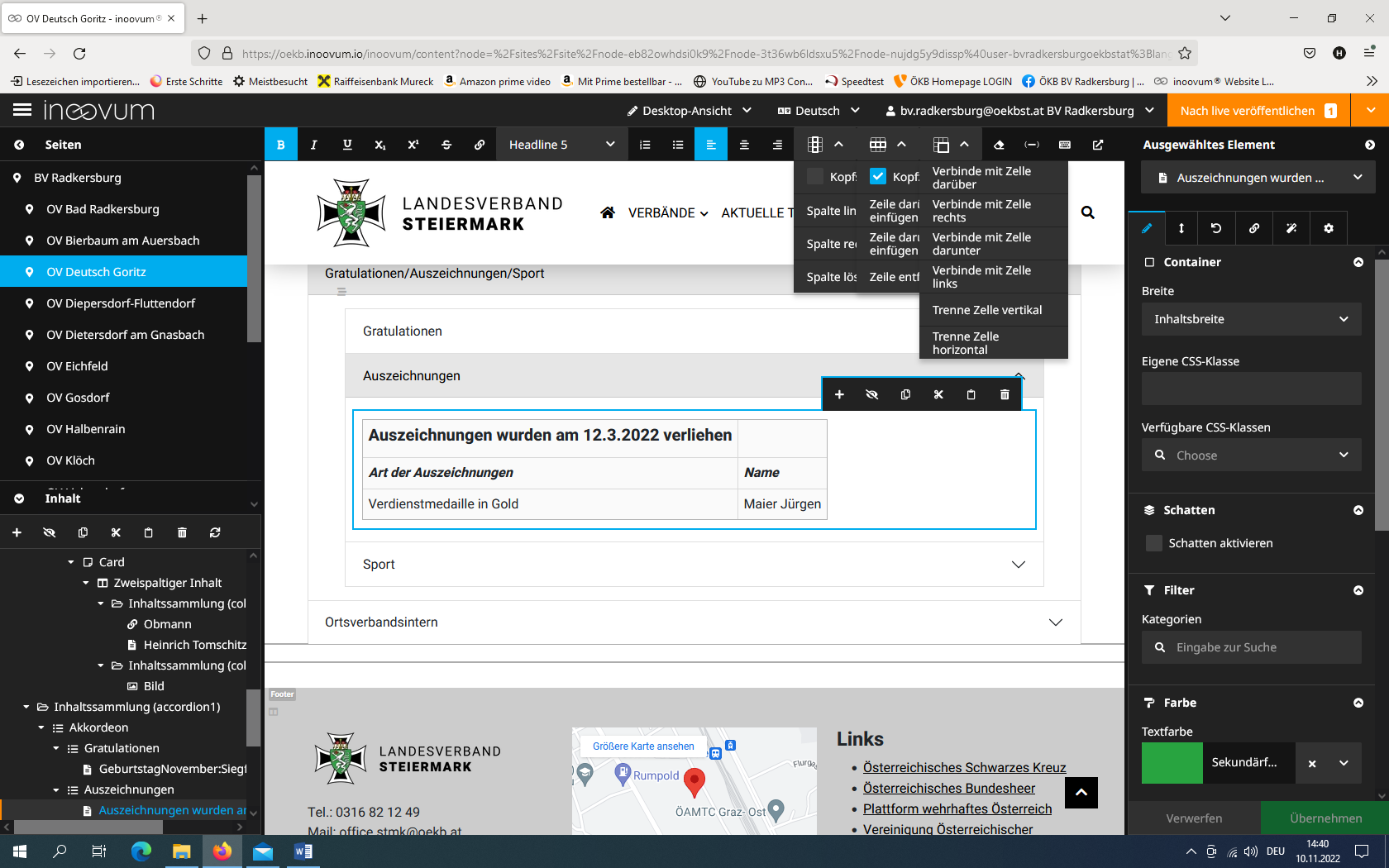 und wieder…                                    .....VERÖFFENTLICHEN NICHT VERGESSEN!!9.Emailadresse des OrtsverbandesJeder Ortsverband hat eine eigene EmailadressezB.  ov.mureck@oekbst.atIn Zukunft werden Aussendungen des LV (auch BV) nur mehr an die Emailadresse des OV ausgesandt!Vorteil:Die PrivatEmail bleibt verborgen!Bei Änderungen des Obmannes bleibt die Emailadresse des OV immer gleichDaher die Emailadresse im Kontakt ändern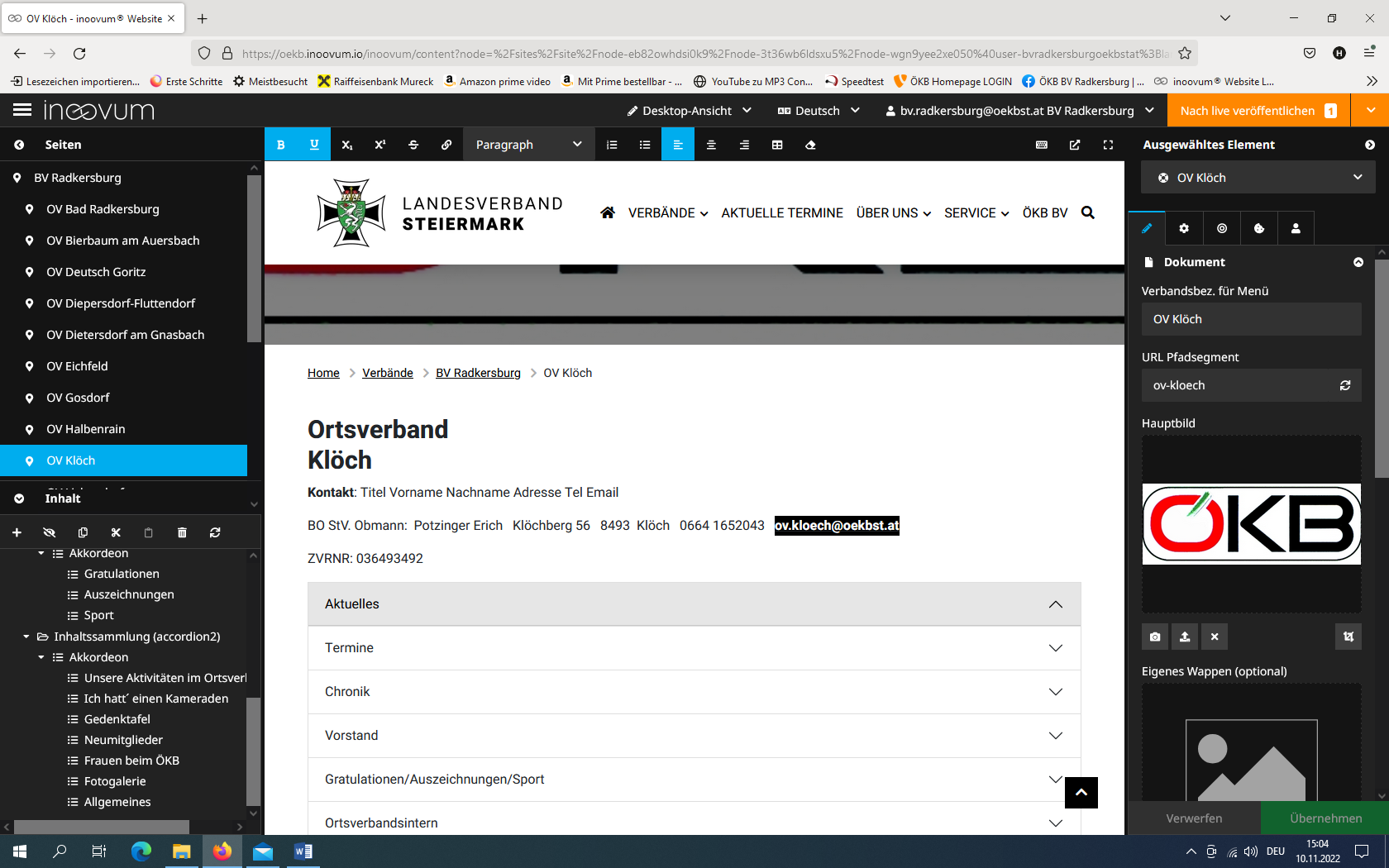 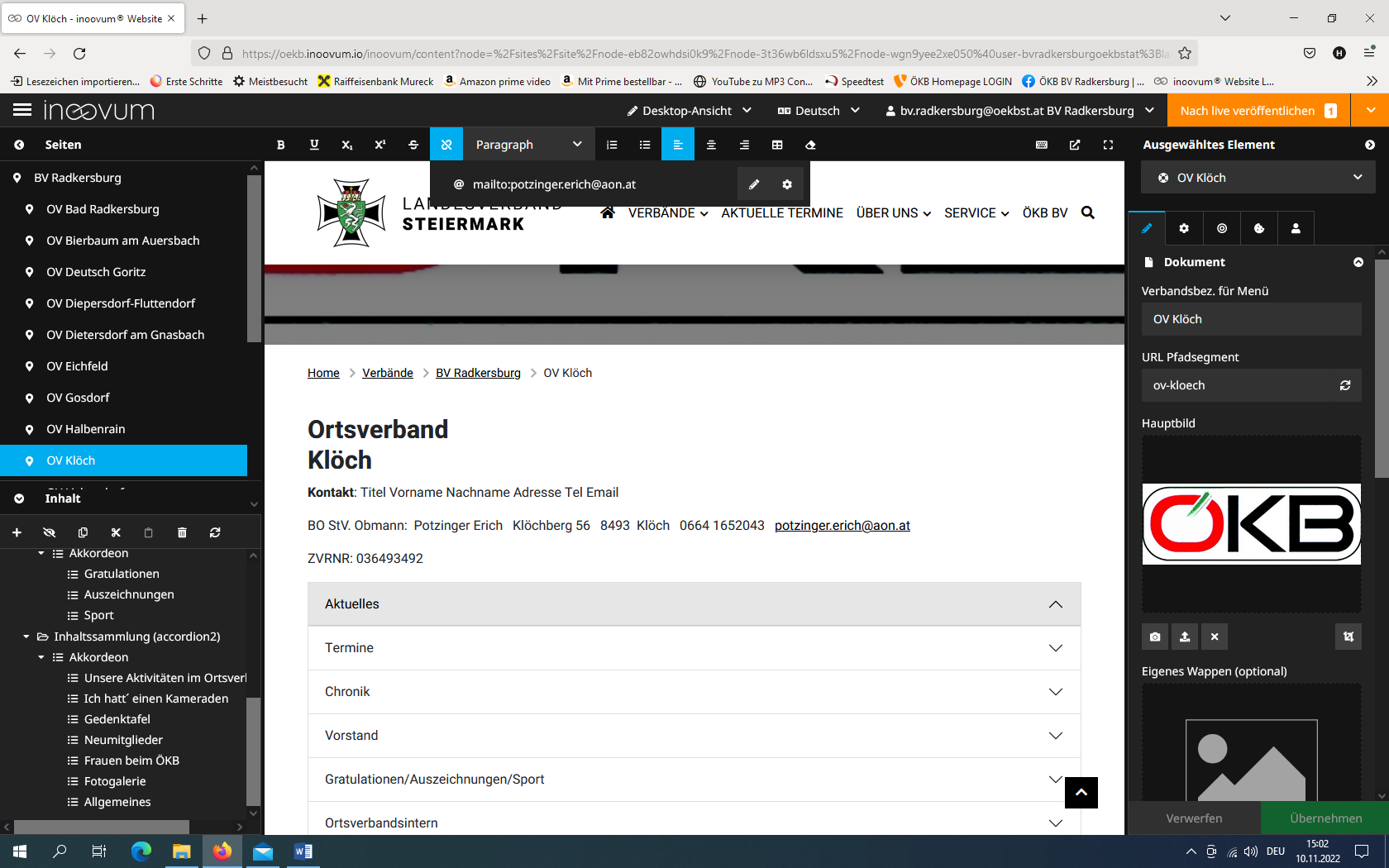                                                                                      ändern auf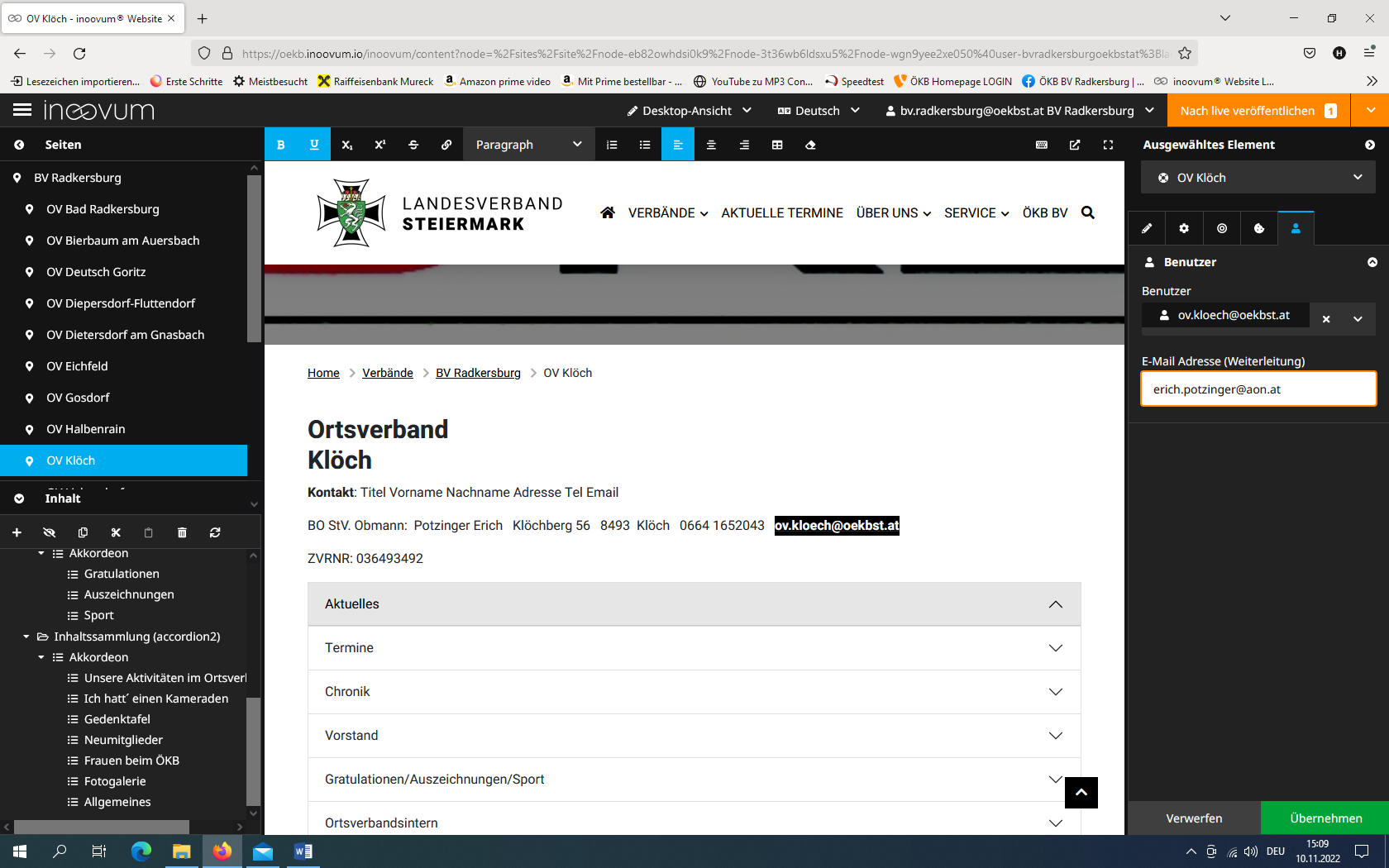 Gleichzeitig unter Benutzerbei Email Adresse(Weiterleitung) die PrivatEmaildes Obmannes erfassen!Übernehmen u. veröffentlichen!Hinweis:Es ist der auch ein gleichzeitiger Versand an mehrere Empfänger möglich (z.B. Obmann u. Schriftführer)Mehrere Adressen werden durch Kommazeichen getrennt,kein Leerzeichen dazwischenz.B.: erich.Potzinger@aon.at,maier.karl@gmx.net*Junk Mail überprüfen!!!!!!!10.Daten des VorstandesSieheHp_22_Vorstandsdaten im BV RadkersburgAlternativ können Vorstandsdaten auch mittels Tabelle erfasst werden (siehe Pkt. 8 Tabelle erfassen)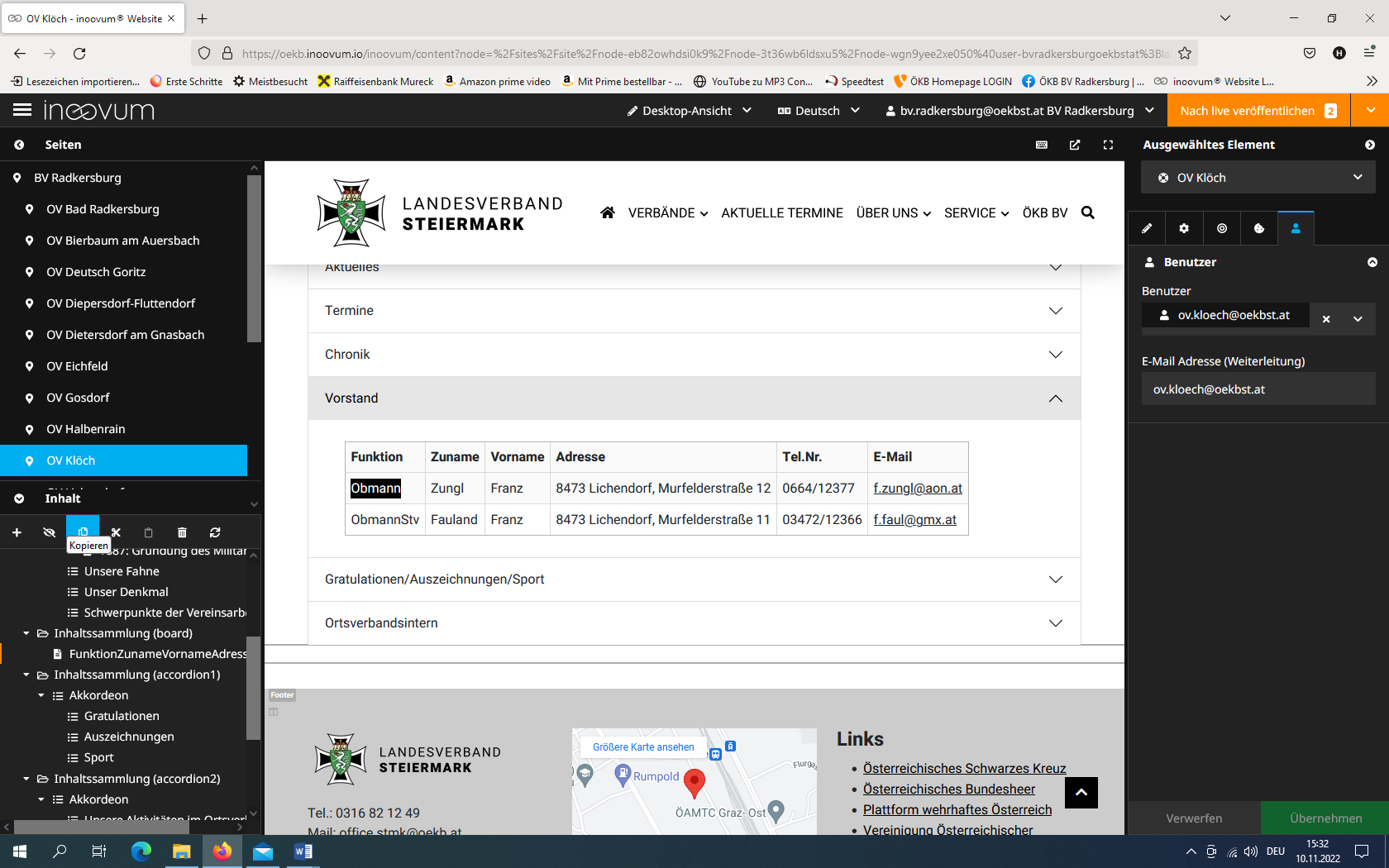 